Prot. n. 5690/VII.11                                                                                                            Cetraro, 10 settembre 2019Al personale docenteLoro sediIL DIRIGENTE SCOLASTICOINVITAi docenti interessati a presentare presso gli uffici di segreteria, entro e non oltre lunedì 30 settembre 2019 la dichiarazione di disponibilità ad effettuare prestazioni lavorative eccedenti l’orario d’obbligo (art. 30 del CCNL 2006/2009 del comparto scuola), per l’eventuale sostituzione di colleghi assenti, retribuite secondo quanto previsto dall’art.3, comma 10 del D.P.R. 23 agosto 1988, n. 399 e dall’art.6, comma 1 del D.P.R. 10 aprile 1987, n. 209.Al Dirigente Scolasticodell’Istituto Comprensivo di CetraroVia Donato Faini snc - Cetraro__l__ sottoscritt___   ________________________________________________, docente con              (cognome e nome)contratto a tempo determinato/indeterminato, in servizio presso la scuola secondaria di primo grado dell’Istituto Comprensivo di Cetraro dichiarala disponibilità ad effettuare, nel corrente anno scolastico, ore eccedenti l’orario di servizio obbligatorio, nel limite massimo di n. 6 ore settimanali,  per sostituire colleghi assenti, per come di seguito indicato: di non essere disponibile ad effettuare, nel corrente anno scolastico, ore eccedenti l’orario di servizio obbligatorio, nel limite massimo di n. 6 ore settimanali,  per sostituire colleghi assenti._______________________________                                                                                                                               (firma) 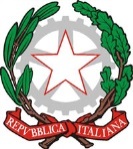 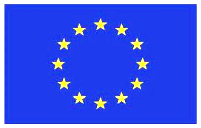 Ambito Territoriale CAL0000004ISTITUTO COMPRENSIVO CETRARO Scuola dell’Infanzia, Primaria e Secondaria di I grado ad Indirizzo MusicaleVia Donato Faini - 87022 - CETRARO (CS) –  e Fax (0982) 91081- 91294C. F. 86001890788 - C. M. CSIC872004 -  codice univoco ufficio UFV13L e-mail: csic872004@istruzione.it- PEC: csic872004@pec.istruzione.itSito web: www.iccetraro.edu.it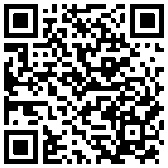 Oggetto:dichiarazione di disponibilità ad effettuare ore eccedenti l’orario di servizio obbligatorio per sostituire colleghi assenti VISTOl’art. 30 del CCNL Comparto Scuola del 29 novembre 2007;VISTOil CCNL Comparto Istruzione e Ricerca del 19 aprile 2018;VISTOl’art. 3, c. 10 del DPR 23 agosto 1988, n. 399;VISTOl’art.6 del DPR 10 aprile 1987, n. 209;plesso di Corso S. Benedettoplesso di Via Donato FainiProspetto disponibilità orariaProspetto disponibilità orariaProspetto disponibilità orariaProspetto disponibilità orariaProspetto disponibilità orariaProspetto disponibilità oraria1a ora2a ora3a ora4a ora5a ora6a ora7a ora8a oraLunedìMartedìMercoledìGiovedìVenerdìSabato